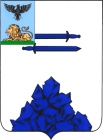 МУНИЦИПАЛЬНОЕ БЮДЖЕТНОЕ ДОШКОЛЬНОЕ ОБРАЗОВАТЕЛЬНОЕ УЧРЕЖДЕНИЕ "ДЕТСКИЙ САД "СВЕТЛЯЧОК" Г.СТРОИТЕЛЬ ЯКОВЛЕВСКОГО ГОРОДСКОГО ОКРУГА".ПРИКАЗ31.08.2021 год                                                                                     № 143О создании рабочей группы в рамках деятельности инновационной проектной площадки Автономной некоммерческой организации дополнительного профессионального образования «Международная педагогическая академия дошкольного образования»	На основании присвоения МБДОУ «Детский сад «Светлячок» г.Строитель»  статуса инновационной проектной площадки Автономной некоммерческой организации дополнительного профессионального образования Международной педагогической академии дошкольного образования (приказ АНО ДПО «МПАДО» от 31.08.2021г. № 31-08-21/1) , 	ПРИКАЗЫВАЮ:Назначить ответственным за деятельность ИПП «МПАДО» на базе МБДОУ «Детский сад «Светлячок» г.Строитель» заведующего Орехову Елену Константиновну.Утвердить состав рабочей группы в рамках деятельности инновационной  проектной площадки Автономной  некоммерческой организации дополнительного  профессионального образования  «Международная педагогическая  академия дошкольного образования»:1.Брусенская Инна Ивановна, воспитатель;2.Куничникова Анастасия Владимировна, воспитатель;3.Неклепаева Елена Борисовна, музыкальный руководитель;4.Реева Ольга Юрьевна, педагог-психолог;5.Старовойтова Наталья Дмитриевна, воспитатель;6.Столярова Татьяна Александровна, воспитатель;7.Чеботарева Ольга Викторовна, воспитатель, инструктор по ФК;8.Седнева Ирина Викторовна, родитель;9. Смурова Татьяна Александровна, родитель;10. Шишкова Оксана Александровна, родитель.Утвердить план работы инновационной проектной площадки Международной педагогической академии дошкольного образования МБДОУ «Детский сад «Светлячок» г.Строитель» (Приложение 1.)Контроль за исполнение данного приказа оставляю за собой.Заведующий МБДОУ«Детский сад «Светлячок»г.Строитель»    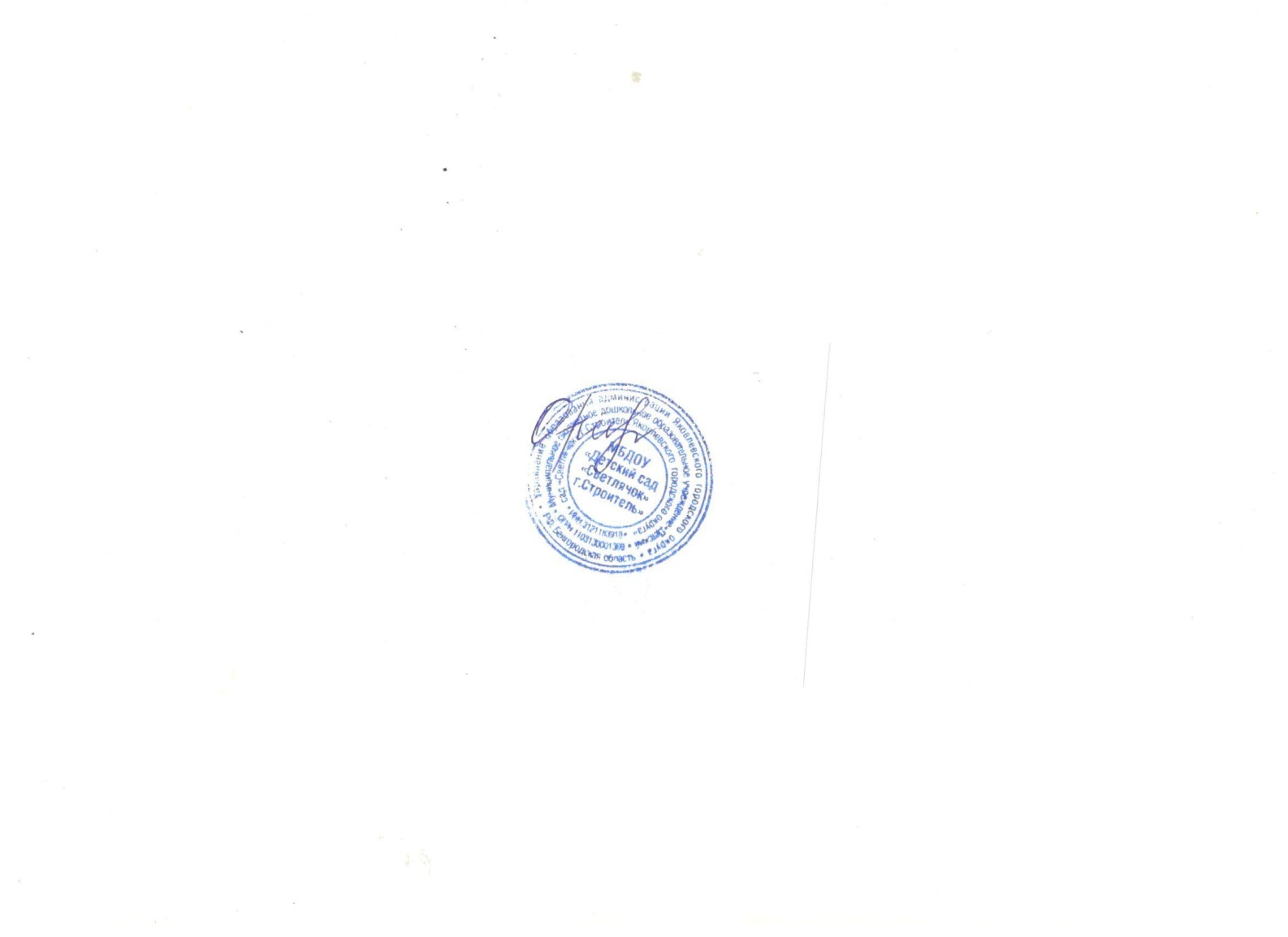 Е.К. Орехова